EDITAL N 01/2021 DE CHAMAMENTO PÚBLICO PARA PRÊMIOS, BOLSAS E MICROPROJETOS CULTURAIS.ANEXO I - FORMULÁRIO DE INSCRIÇÃO E PROPOSTA SIMPLIFICADA DE AÇÃOEm caso de respostas feitas à mão (manuscritas), caso sua resposta não caiba nas linhas, pode-se usar o verso da página ou outra página, desde que se indique claramente o número da questão que está sendo respondida.ATENÇÃO: Cada candidato só poderá inscrever uma iniciativa, devendo escolher uma das opções descritas no item 2.1 do Edital. INFORMAÇÕES SOBRE A INICIATIVA CULTURALINFORMAÇÕES SOBRE A BOLSA PLEITEADAANEXO II - DECLARAÇÃO DE VERACIDADEEu,____________________________________________________________, CPF__________________, RG ______________, órgão emissor/UF ________________, DECLARO a veracidade das informações prestadas e  que as cópias dos documentos apresentados junto ao formulário de inscrição são idênticas ao original, sob pena de incorrer nas cominações previstas nas esferas cível, criminal e administrativa, na forma da lei. _____________________________, ________ de ______________ de 2021.___________________________________Assinatura do declaranteANEXO III -  DECLARAÇÃO PARA FINS DE COMPROVANTE DE RESIDÊNCIAEu,____________________________________________________________, CPF___________________________, RG_________________________, órgão emissor/UF ____________________, declaro que _______________________________________________________________, CPF________________________, RG_________________________, órgão emissor/UF__________________________, residente em minha casa/prédio/apartamento, no endereço: _______________________________________________________________Bairro:_______________________,Município:__________________________ CEP ___________________.Declaro ainda que estou ciente que a falsidade das informações acima me sujeitará às penas da legislação vigente.___________________________, ________ de _________________ de 2021.___________________________________Assinatura do declaranteANEXO  IV - DECLARAÇÃO DE CIÊNCIA E AUTORIZAÇÃO DE USO DE IMAGEM Eu, _____________________________________________________, RG nº: ___________________________, CPF nº: ____________________________, residente e domiciliado à __________________________________________, bairro __________________________________, na cidade de ____________________________UF: _______, na condição de responsável pela apresentação da iniciativa inscrita no Edital ____________, reconheço sob as penas da lei que:Estou ciente dos meus direitos e deveres e dos procedimentos definidos pelo presente Edital, zelando pela observância das suas determinações;Declaro que as informações e documentos apresentados nesta inscrição são de minha inteira responsabilidade, sendo a expressão da verdade;Autorizo a Secretaria Municipal de Cultura e Turismo do município de Coração de Jesus/MG, a publicar e divulgar, mediante reprodução, distribuição, comunicação ao público e quaisquer outras modalidades de utilização, sem quaisquer ônus, por tempo indeterminado, os conteúdos desta inscrição;Declaro estar ciente e de acordo que a publicação e divulgação dos materiais poderá ser realizada inclusive em universidades, escolas, seminários, congressos, outros eventos e na mídia em geral, no Brasil e no exterior, observadas as legislações vigentes de cada país;Declaro que não me enquadro nas vedações expressas no item 3 e seus subitens expressos no presente edital.Por esta ser a expressão da minha vontade, declaro que assumo total responsabilidade pela veracidade das informações e pelos documentos apresentados cujos direitos autorais estejam protegidos pela legislação vigente.Coração de Jesus, ________ de _________________2021._________________________________________NOME DO DECLARANTEANEXO V - AUTODECLARAÇÃO DE EXERCÍCIO DE ATIVIDADE
Nome completo: __________________________________________________ Apelido ou nome artístico:__________________________________________Data de nascimento: ______________________________________________Local de nascimento: ______________________________________________ Endereço residencial: _____________________________________________ Município: _______________________________________________________ Unidade da Federação: ________ CPF: _________________________ RG:__________________________Data/Local de expedição: ______________Declaro, para os devidos fins, que atuei social ou profissionalmente nas áreas artística e cultural desde _________ meses anteriores à data de publicação da Lei nº 14.017, de 29 de junho de 2020._______________________________________ASSINATURA DO REQUERENTEDecreto-Lei nº 2.848, de 7 de dezembro de 1940 – do Código Penal: “Art. 299. Omitir, em documento público ou particular, declaração que dele devia constar ou nele inserir ou fazer inserir declaração falsa ou diversa da que devia ser escrita, com o fim de prejudicar direito, criar obrigação ou alterar a verdade sobre fato juridicamente relevante. Pena - reclusão, de um a cinco anos, e multa, se o documento é público, e reclusão de um a três anos, e multa, se o documento é particular.”ANEXO VI - RELATÓRIO DE PRESTAÇÃO DE CONTAS SIMPLIFICADADescreva como foi a realização das ações e a importância do recurso da Lei Aldir Blanc para o seu trabalho durante a calamidade pública. Detalhe os resultados alcançados, os produtos realizados e seus eventuais desdobramentos. Detalhe a sua abrangência, quantificando e qualificando o público e os municípios atingidos. Inclua fotografias detalhando o desenvolvimento do projeto. Preencha quantas páginas forem necessárias. É obrigatório compartilhar link ou drive com acesso ao produto final (quando for o caso)._____________________________________________________________________________________________________________________________________________________________________________________________________________________________________________________________________________________________________________________________________________________________________________________________________________________________________________________________________________________________________________________________________________________________________________________________________________________________________________________________________________________________________________________________________________________________________________________________________________________________________________________________________________________________________________________________________________________________________________________________________________________________________________________________________________________________________________________________________________________________________________________________________________________________________________________________________________________________________________________________________________________________________________________________________________________________________________________________________________________________________________________________________________________________________________________________________________________________________________________________________________________________________________________________________________________________________________________________________________________________________________________________________________________________________________________________________________________________________________________________________________________________________________________________________________________________________________________________________________________________________________________________________________________________________________________________________________________________Coração de Jesus de __________ de ___________________ 2021._____________________________________Nome e AssinaturaDADOS PESSOAIS DO CANDIDATODADOS PESSOAIS DO CANDIDATODADOS PESSOAIS DO CANDIDATODADOS PESSOAIS DO CANDIDATODADOS PESSOAIS DO CANDIDATODADOS PESSOAIS DO CANDIDATOIndique o nome do Prêmio microprojeto/bolsa  apresentado/solicitado:Indique o nome do Prêmio microprojeto/bolsa  apresentado/solicitado:Indique o nome do Prêmio microprojeto/bolsa  apresentado/solicitado:Indique o nome do Prêmio microprojeto/bolsa  apresentado/solicitado:Indique o nome do Prêmio microprojeto/bolsa  apresentado/solicitado:Indique o nome do Prêmio microprojeto/bolsa  apresentado/solicitado:Nome do Proponente:Nome do Proponente:Nome do Proponente:Nome do Proponente:Nome do Proponente:Nome do Proponente:Identidade de gênero:FEMININO (   ) MASCULINO (   )FEMININO (   ) MASCULINO (   )FEMININO (   ) MASCULINO (   )FEMININO (   ) MASCULINO (   )Outro:Endereço:Endereço:Endereço:Endereço:Endereço:Endereço:Cidade:Cidade:Cidade:Cidade:UF:UF:Bairro: Bairro: Bairro: Número:       Número:       Complemento:CEP:CEP:DDD/Telefone: DDD/Telefone: DDD/Telefone: DDD/Telefone: Data de Nascimento:Data de Nascimento:RG:RG:RG:CPF:E-mail: E-mail: E-mail: E-mail: E-mail: E-mail: Página da internet (exemplo: Facebook, site, canal no Youtube, etc.).  Observação: copie o link da barra de navegação e cole aqui: Página da internet (exemplo: Facebook, site, canal no Youtube, etc.).  Observação: copie o link da barra de navegação e cole aqui: Página da internet (exemplo: Facebook, site, canal no Youtube, etc.).  Observação: copie o link da barra de navegação e cole aqui: Página da internet (exemplo: Facebook, site, canal no Youtube, etc.).  Observação: copie o link da barra de navegação e cole aqui: Página da internet (exemplo: Facebook, site, canal no Youtube, etc.).  Observação: copie o link da barra de navegação e cole aqui: Página da internet (exemplo: Facebook, site, canal no Youtube, etc.).  Observação: copie o link da barra de navegação e cole aqui: DADOS BANCÁRIOS DO CANDIDATO:DADOS BANCÁRIOS DO CANDIDATO:DADOS BANCÁRIOS DO CANDIDATO:Nome do Banco:Agência nº:Conta corrente: (    ) Conta Poupança (    )Nº: Atenção: O recurso financeiro só será pago em conta corrente ou poupança de qualquer banco, exceto conta digital, tendo o candidato habilitado (pessoa física) como único titular, não sendo aceitas contas fácil ou contas-benefício, tais como Bolsa Família, Bolsa Escola, Aposentadoria, dentre outras. Também não serão aceitas contas conjuntas ou de terceiros.Atenção: O recurso financeiro só será pago em conta corrente ou poupança de qualquer banco, exceto conta digital, tendo o candidato habilitado (pessoa física) como único titular, não sendo aceitas contas fácil ou contas-benefício, tais como Bolsa Família, Bolsa Escola, Aposentadoria, dentre outras. Também não serão aceitas contas conjuntas ou de terceiros.Atenção: O recurso financeiro só será pago em conta corrente ou poupança de qualquer banco, exceto conta digital, tendo o candidato habilitado (pessoa física) como único titular, não sendo aceitas contas fácil ou contas-benefício, tais como Bolsa Família, Bolsa Escola, Aposentadoria, dentre outras. Também não serão aceitas contas conjuntas ou de terceiros.II - IDENTIFICAÇÃO DO PLANO DE TRABALHOII - IDENTIFICAÇÃO DO PLANO DE TRABALHOII - IDENTIFICAÇÃO DO PLANO DE TRABALHOII - IDENTIFICAÇÃO DO PLANO DE TRABALHOII - IDENTIFICAÇÃO DO PLANO DE TRABALHOValor:Valor por extenso: Valor por extenso: Data do Plano de Trabalho (data da inscrição):Data do Plano de Trabalho (data da inscrição):III - IDENTIFICAÇÃO DO MICROPROJETO A SER EXECUTADOIII - IDENTIFICAÇÃO DO MICROPROJETO A SER EXECUTADOIII - IDENTIFICAÇÃO DO MICROPROJETO A SER EXECUTADOIII - IDENTIFICAÇÃO DO MICROPROJETO A SER EXECUTADOIII - IDENTIFICAÇÃO DO MICROPROJETO A SER EXECUTADONome do microprojeto:Descreva seu microprojeto: o que você pretende realizar?Qual o seu objetivo?Detalhe as Atividades que serão executadas em tópicos.Cronograma (detalhe as etapas em semanas de execução)Data limite da execução 31/12/2021Público-Alvo:para quem o seu microprojeto se destina?Como a comunidade ficará sabendo da sua ação? Como a ação será comunicada, transmitida ou disponibilizada?Descreva abaixo os itens que serão pagos com os recursos do microprojeto, caso seja classificado.(se for preciso acrescente mais linhas antes do TOTAL) Descreva abaixo os itens que serão pagos com os recursos do microprojeto, caso seja classificado.(se for preciso acrescente mais linhas antes do TOTAL) Descreva abaixo os itens que serão pagos com os recursos do microprojeto, caso seja classificado.(se for preciso acrescente mais linhas antes do TOTAL) Descreva abaixo os itens que serão pagos com os recursos do microprojeto, caso seja classificado.(se for preciso acrescente mais linhas antes do TOTAL) Descreva abaixo os itens que serão pagos com os recursos do microprojeto, caso seja classificado.(se for preciso acrescente mais linhas antes do TOTAL) NOME DO SERVIÇO/CONTRATODESCRIÇÃO BREVEQUANTIDADEVALOR UNITÁRIOVALOR TOTALTOTAL DOS GASTOSTOTAL DOS GASTOSTOTAL DOS GASTOSTOTAL DOS GASTOSVALOR GLOBAL DO PLANO DE TRABALHOVALOR GLOBAL DO PLANO DE TRABALHOVALOR GLOBAL DO PLANO DE TRABALHOVALOR GLOBAL DO PLANO DE TRABALHOAssinatura do ProponenteLocal, dataII - IDENTIFICAÇÃO DO PLANO DE TRABALHOII - IDENTIFICAÇÃO DO PLANO DE TRABALHOII - IDENTIFICAÇÃO DO PLANO DE TRABALHOII - IDENTIFICAÇÃO DO PLANO DE TRABALHOValor: Valor por extenso  Valor por extenso Data do Plano de Trabalho (data da inscrição):III - IDENTIFICAÇÃO DA BOLSA  A SER EXECUTADOIII - IDENTIFICAÇÃO DA BOLSA  A SER EXECUTADOIII - IDENTIFICAÇÃO DA BOLSA  A SER EXECUTADOIII - IDENTIFICAÇÃO DA BOLSA  A SER EXECUTADONome da área/segmentoNome da área/segmentoDescreva o por quê  você pretende solicitar a Bolsa?Descreva o por quê  você pretende solicitar a Bolsa?Qual o seu objetivo?Qual o seu objetivo?Detalhe as Atividades que serão executadas como contrapartidaDetalhe as Atividades que serão executadas como contrapartidaCronograma (detalhe as etapas em semanas de execução)Data limite da execução 31/12/2021 Cronograma (detalhe as etapas em semanas de execução)Data limite da execução 31/12/2021 Público-Alvo:para quem a sua contrapartida  se destina?Público-Alvo:para quem a sua contrapartida  se destina?Como a comunidade ficará sabendo da sua ação?Como a ação será comunicada, transmitida ou disponibilizada?Como a comunidade ficará sabendo da sua ação?Como a ação será comunicada, transmitida ou disponibilizada?Assinatura do ProponenteAssinatura do ProponenteLocal e dataLocal e dataPREMIAÇÃO POR EXCELÊNCIAINFORMAÇÕES SOBRE A INICIATIVA CULTURALGRUPOS DE FOLIA DE REIS, PASTORINHAS, ARTESÃOSPREMIAÇÃO POR EXCELÊNCIAINFORMAÇÕES SOBRE A INICIATIVA CULTURALGRUPOS DE FOLIA DE REIS, PASTORINHAS, ARTESÃOSPREMIAÇÃO POR EXCELÊNCIAINFORMAÇÕES SOBRE A INICIATIVA CULTURALGRUPOS DE FOLIA DE REIS, PASTORINHAS, ARTESÃOSPREMIAÇÃO POR EXCELÊNCIAINFORMAÇÕES SOBRE A INICIATIVA CULTURALGRUPOS DE FOLIA DE REIS, PASTORINHAS, ARTESÃOS1. Marque do lado uma ou mais expressões culturais e/ou povos tradicionais. Destaca-se que a lista ao lado é apenas norteadora. Use o campo “outros” para indicar outras expressões culturais e/ou povos tradicionais.2. Observação: Na coluna dois o candidato poderá detalhar a atividade, podendo marcar um ou mais temas contemplados, se for o caso:Descreva a atividade cultural relatando como ela é desenvolvida.Em qual período do ano e onde a atividade acontece?Há quanto tempo de atuação o mestre ou mestra desenvolve as atividades culturais?Os espaços e os outros recursos disponíveis são suficientes para a manutenção das atividades?A iniciativa é atendida ou apoiada por programas, projetos e ações de governo (municipal, estadual ou federal) ou de organizações não governamentais? Cite quais são.Quais são os principais problemas enfrentados para manter a atividade (saúde, emprego, renda, moradia, desinteresse das pessoas ou outros)? Como esses problemas são enfrentados?Como é feita a transmissão dos saberes às novas gerações e quais têm sido as dificuldades para manter o interesse dos mais jovens pela tradição?Qual é o objetivo desta iniciativa de fortalecimento e valorização cultural?Descreva com detalhes o trabalho desenvolvido para valorizar e fortalecer suas práticas culturais.Quantas pessoas da comunidade participam da realização da iniciativa cultural? Diga também o que é feito por estas pessoas.Liste quais são os materiais complementares que estão sendo enviados: CDs, DVDs, pen-drive, fotos, folhetos, cartazes, desenhos, livros, matérias de jornal ou outros materiais.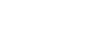 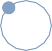 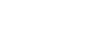 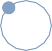 Caso sua iniciativa seja premiada, como pretende utilizar o recurso da premiação? (   ) Manutenção de instrumento(   ) Confecção de uniformes(  ) Outro (qual?)..........................................................................................1. Marque do lado uma ou mais expressões culturais e/ou povos tradicionais. Destaca-se que a lista ao lado é apenas norteadora. Use o campo “outros” para indicar outras expressões culturais e/ou povos tradicionais.2. Observação: Na coluna dois o candidato poderá detalhar a atividade, podendo marcar um ou mais temas contemplados, se for o caso:Descreva a atividade cultural relatando como ela é desenvolvida.Em qual período do ano e onde a atividade acontece?Há quanto tempo de atuação o mestre ou mestra desenvolve as atividades culturais?Os espaços e os outros recursos disponíveis são suficientes para a manutenção das atividades?A iniciativa é atendida ou apoiada por programas, projetos e ações de governo (municipal, estadual ou federal) ou de organizações não governamentais? Cite quais são.Quais são os principais problemas enfrentados para manter a atividade (saúde, emprego, renda, moradia, desinteresse das pessoas ou outros)? Como esses problemas são enfrentados?Como é feita a transmissão dos saberes às novas gerações e quais têm sido as dificuldades para manter o interesse dos mais jovens pela tradição?Qual é o objetivo desta iniciativa de fortalecimento e valorização cultural?Descreva com detalhes o trabalho desenvolvido para valorizar e fortalecer suas práticas culturais.Quantas pessoas da comunidade participam da realização da iniciativa cultural? Diga também o que é feito por estas pessoas.Liste quais são os materiais complementares que estão sendo enviados: CDs, DVDs, pen-drive, fotos, folhetos, cartazes, desenhos, livros, matérias de jornal ou outros materiais.Caso sua iniciativa seja premiada, como pretende utilizar o recurso da premiação? (   ) Manutenção de instrumento(   ) Confecção de uniformes(  ) Outro (qual?)..........................................................................................Detalhe nesta coluna sua atividadeDetalhe nesta coluna sua atividadeLEI Nº 7.115, DE 29 DE AGOSTO DE 1983Dispõe sobre prova documental nos casos que indica e da outras providências.Art. 1º A declaração destinada a fazer prova de vida, residência, pobreza, dependência econômica, homonímia ou bons antecedentes, quando firmada pelo próprio interesse ou por procurador bastante, e sob as penas da Lei, presume-se verdadeira.Art. 2º Se comprovadamente falsa a declaração, sujeitar-se-á o declarante às sanções civis, administrativas e criminais previstas na legislação aplicável.CÓDIGO PENAL BRASILEIRO – Falsidade ideológicaArt. 299 – Omitir, em documento público ou particular, declaração que dele devia constar, ou nele inserir ou fazer inserir declaração falsa ou diversa da que devia ser escrita, com o fim de prejudicar direito, criar obrigação ou alterar a verdade sobre fato juridicamente relevante:Pena – reclusão, de um a cinco anos, e multa, se o documento é público, e reclusão de um a três anos, e multa, se o documento é particular.Parágrafo único – Se o agente é funcionário público, e comete o crime prevalecendo-se do cargo, ou se a falsificação ou alteração é de assentamento de registro civil, aumenta-se a pena de sexta parte.Brasília, em 29 de agosto de 1983; 162º da Independência e 95º da República.JOÃO FIGUEIREDO
Ibrahim Arbi-Ackel
Hélio Beltrão LEI Nº 7.115, DE 29 DE AGOSTO DE 1983Dispõe sobre prova documental nos casos que indica e da outras providências.Art. 1º A declaração destinada a fazer prova de vida, residência, pobreza, dependência econômica, homonímia ou bons antecedentes, quando firmada pelo próprio interesse ou por procurador bastante, e sob as penas da Lei, presume-se verdadeira.Art. 2º Se comprovadamente falsa a declaração, sujeitar-se-á o declarante às sanções civis, administrativas e criminais previstas na legislação aplicável.CÓDIGO PENAL BRASILEIRO – Falsidade ideológicaArt. 299 – Omitir, em documento público ou particular, declaração que dele devia constar, ou nele inserir ou fazer inserir declaração falsa ou diversa da que devia ser escrita, com o fim de prejudicar direito, criar obrigação ou alterar a verdade sobre fato juridicamente relevante:Pena – reclusão, de um a cinco anos, e multa, se o documento é público, e reclusão de um a três anos, e multa, se o documento é particular.Parágrafo único – Se o agente é funcionário público, e comete o crime prevalecendo-se do cargo, ou se a falsificação ou alteração é de assentamento de registro civil, aumenta-se a pena de sexta parte.Brasília, em 29 de agosto de 1983; 162º da Independência e 95º da República.JOÃO FIGUEIREDO
Ibrahim Arbi-Ackel
Hélio Beltrão Nome do Proponente:CPF/CNPJ: Nome da Proposta:E-mail:Telefone: